																								OIG-1:210-A, August 2022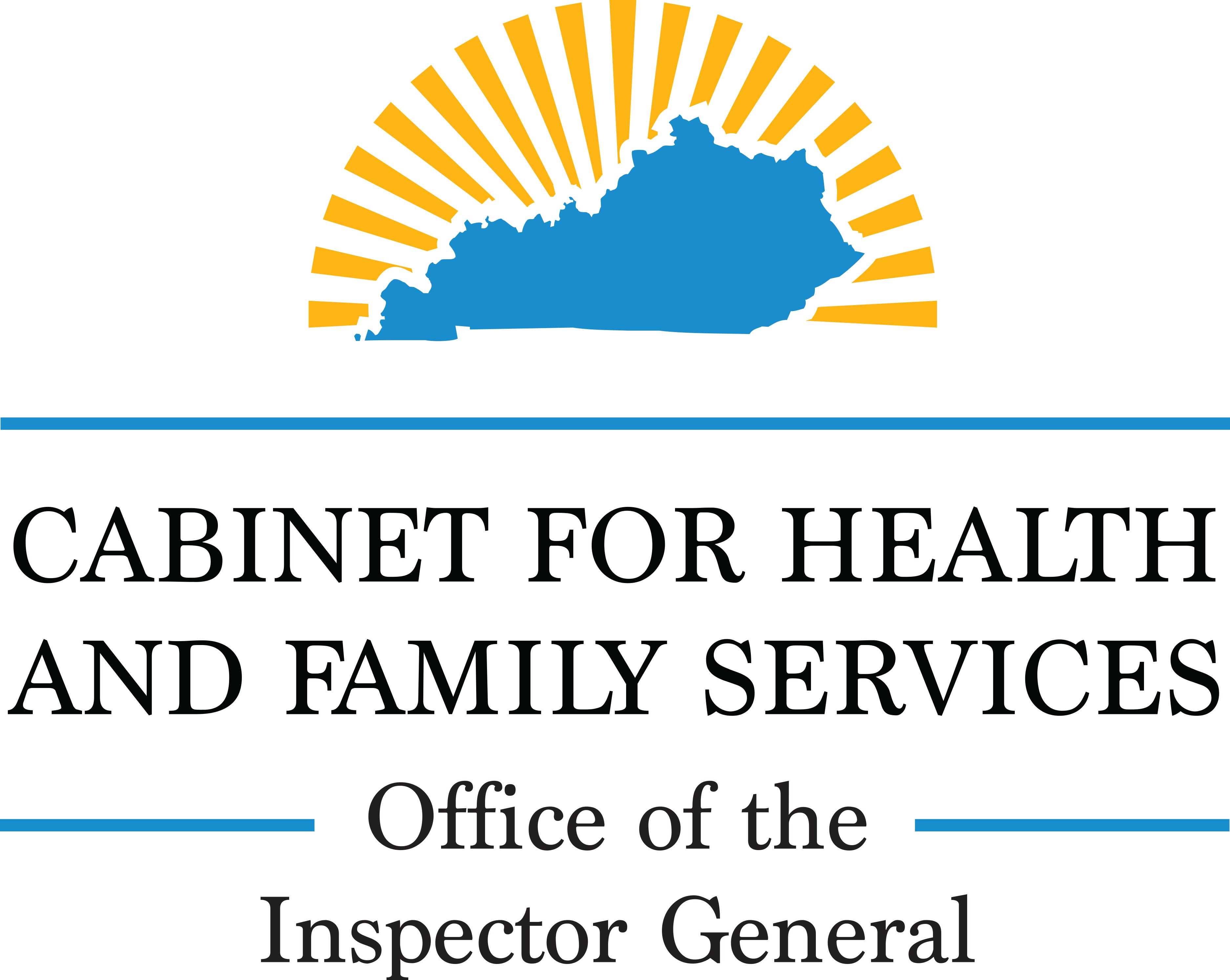 Quarterly ReportHealth Care Services AgencyIf you have questions regarding this quarterly reporting form, please call (502) 564–7963.This form and its accompanying attachments shall be submitted by February 1, May 1, August 1, and November 1.Please return this form and all required documents to:Cabinet for Health and Family ServicesOffice of Inspector GeneralDivision of Health Care275 E. Main St., 5 E-AFrankfort, KY 40621A. Identification 1.	Agency Name ________________________________________________________________________________2. 	Agency Street Address _________________________________________________________________________3.	Agency City/State/Zip __________________________________________________________________________4. 	Telephone Number ___________________________  Email Address ____________________________________B. Employee Roster: In accordance with KRS 216.728, please submit an attachment with the following information for each	direct care staff person:Name;Professional licensure or certification;Assigned location and name of facility;Length of time the direct care staff person has been assigned to the assisted-living facility, long-term care facility, or hospital; andTotal hours worked.  C.	Invoices: In accordance with KRS 216.728, please submit the following:Copies of invoices submitted to each Medicare/Medicaid certified long-term care facility or hospital; andProof of payment by the long-term care facility or hospital.	______________________________________			______________________________________	Signature of Authorized Representative						Title	______________________________________			______________________________________	Name (please print or type)										Date	______________________________________			______________________________________	Email Address of Authorized Representative				Phone Number of Authorized Representative